110年度原住民族創業及事業經營管理研習課程報名簡章一、依據：「110年度原住民族綜合發展基金貸款業務實施計畫」辦理。二、目的：藉由創業及經營管理等專業課程規劃及各項貸款業務輔導說明，協助有意願創業之族人或具資金需求之原住民中、小型業者，提升正確的創業技能、市場定位及企業經營行銷專業知能，亦能更瞭解計畫貸款申辦流程及審核要件，促進原鄉產業發展效益，達成永續經營之目的。三、辦理單位：(一)指導單位：原住民族委員會(二)主辦單位：花蓮縣政府（下稱本府）(三)協辦單位：花蓮區金融輔導員四、研習時間：(一)第一場次110年10月27-29日(星期三~五)(二)第二場次110年11月 3 - 5日(星期三~五)五、研習地點：花蓮縣政府青年發展中心 (花蓮縣花蓮市海岸路17號)六、研習對象：(一)現有工藝坊經營者。(二)已創業者。(三)已申貸原住民微型經濟活動貸款生產用途之借款戶。(四)本縣所轄原住民合作社、協會、團體、企業社。(五)有興趣自行創業、有初步確定創業、初創事業者。七、研習人數：每場次參加人數預計30人。八、課程內容： (一)專業課程：     1.正確的創業知能、市場開發、商機選擇、風險評估及各項創業資源介紹。     2.工商登記、稅務法規與商業法規分析及應用及實務案例分享。      3.商品文化內函、品牌識別、商品組合、客群設定及體察消費習性強化顧客關係。      4.顧客消費行為分析、網路行銷元素、社群推播攻略、創造網路熱潮增加曝光率。      5.經營管理/基楚會計帳務概念、資金來源規劃重點、成本控制及損益計。(二)創業計畫書撰寫：協助貸款申請人在計畫撰寫實務上的知識及經驗，貸款計畫書審核要件、審查重點、計畫書撰寫重點與常及放款實務與作業須知。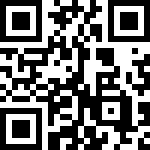 九、報名時間及方式：(一)報名日期：即日起至110年10月22日(星期五)為止。(二)報名方式：採線上報名，連結網址https://reurl.cc/px6a6x如有相關疑問，請撥打洽詢03-8227171轉284或285；專線03-8221680本府原住民行政處部落經濟科林小姐。十、注意事項： (一)每場次為三日課程，未能全程參與者，無法核給【創業研習課程結業證書】；每場次講座為半日課程，不核發【創業研習課程結業證書】，敬請配合。(二)防疫措施，依中央疫情流行指揮中心指示調整。(三)每場次報名人次數量有限，請儘早報名。(四)除飲食外，請全程配戴口罩。(五)請配合實聯制登記、量體溫、消毒。(六)課程採網路報名，上課當日不接受現場報名。(七)報名成功者，若確定無法到課，請於上課前來電取消；網路報名未出席者，1年內不受理網路報名。(八)為響應節能減碳，請參與業者自備環保杯。(九)為維持學員上課品質及尊重講師授課，請準時入場，以免影響課程進行。註：本課程全程免費，修業期滿核發20小時研習結業證書，可作為申請原住民族綜合發展基金貸款「經濟創業貸款」或「青年創業貸款」之課程時數證明。十一、課程講師：姓名現職專長/課程葉集文亞士全球股份有限公司/總經理花蓮洄蘭窩青年族舍股份有限公司/董事長特別助理淡江大學創新育成中心/資深顧問正確的創業知能、市場開發、商機選擇、風險評估及各項創業資源介紹林志名青創總會財務、融資診斷外聘顧問及講師中華民國全國中小企業總會外聘顧問及講師中小企業聯合輔導中心講師勞動部創業諮詢顧問及講師工商登記、稅務法規與商業法規分析及應用及實務案例分享彭成義空中大學育成中心執行長商品文化內函、品牌識別、商品組合、客群設定及體察消費習性強化顧客關係余瑞銘乙太未來商業顧問有限公司/總經理中華流通顧問協會/理事長桃園機場商店街/評鑑委員鳯凰微型創業顧問、創業顧問/講師中小企業處新創圓夢網/創業顧問台北市政府勞動力重建處/創業顧問/委員台灣連鎖加盟促進協會/顧問勞動部勞動力發展署/委員原民會產業價值計畫/委員台灣連鎖加盟促進協會/顧問內政部高級專業人才國籍歸化審查委員顧客消費行為分析、網路行銷元素、社群推播攻略、創造網路熱潮增加曝光率董希玲伊特佩國際企業有限公司/經理經營管理/基楚會計帳務概念、資金來源規劃重點、成本控制及損益計算廖士豪富里鄉農會 放款部廖士豪專員放款實務與作業須知原住民金融輔導員原住民族委員會經濟發展處-花蓮原民金融輔導員貸款計畫書審核要件、審查重點、計畫書撰寫重點與常